Об обеспечении безопасности людей наводных объектах Шемуршинского районав осенне-зимний период 2015-2016 годов.	В соответствии с Федеральными законами от 21.12.1994 г. N68-ФЗ «О защите населения и территорий от чрезвычайных ситуаций природного и техногенного характера », от 06.10.2003 г. №131-ФЗ « Об общих принципах организации местного самоуправления в Российской Федерации », постановлением Кабинета Министров Чувашской Республики № 139 от 26.05.2006 г. « Об утверждении Правил охраны жизни людей на воде в Чувашской  Республике » и в целях обеспечения безопасности на водных объектах Шемуршинского района в осенне-зимний период 2015-2016 годов администрация Шемуршинского района постановляет:	   1. Рекомендовать главам сельских поселений района:             1.1. Организовать в условленном порядке выполнение мероприятий по обеспечению безопасности людей на водных объектах подведомственных территорий в осенне-зимний период 2015-2016 годов.             1.2. Совместно с руководителями сельскохозяйственных предприятий, организаций, имеющих на балансе гидротехнические сооружения, организовать мероприятия по общему осмотру гидротехнических сооружений с целью выявления и устранения дефектов.             1.3. Провести на водных объектах сельских поселений снижение уровня воды до особой отметки.             1.4. Определить:                    	  потенциально опасные участки водоемов и обозначить их соответствующими знаками;              специальные места для массового подледного лова рыбы рыболовами-любителями в зимний период и установить щиты с правилами безопасности во время зимней рыбалки.                                    1.5. Выявлять несанкционированные места ледовых пеших переправ и установить запрещающие и предупреждающие знаки.             1.6.   Организовать через сходы граждан и местные средства массовой информации разъяснительно-профилактическую  работу по правилам безопасности поведения людей на воде в осенне-зимний период, о порядке действий населения в случае чрезвычайных ситуаций на водных объектах.                              1.7. Предусмотреть при формировании бюджетов сельских поселений финансирование мероприятий по обеспечению безопасности людей на водных объектах.                                2. Рекомендовать руководителям учреждений, организаций, предприятий независимо от форм собственности организовать проведение занятий на местах по отработке вопросов охраны жизни людей на льду (воде) во время ледохода.                 3.  Начальнику отдела образования и молодежной политики администрации Шемуршинского район Ендиерову Н.И., руководителям общеобразовательных и детских дошкольных учреждений:             3.1. Разработать и утвердить план мероприятий по обеспечению безопасности детей на водных объектах района в осенне-зимний период 2015-2016 годов.             3.2. Организовать проведение профилактических мероприятий      «Осторожно, тонкий лед!».             3.3. Активизировать разъяснительную работу среди учащихся, воспитанников и родителей по правилам безопасного поведения людей на воде в осенне-зимний период.              4. Рекомендовать главному редактору районной газеты « Шамарша хыпаре» организовать регулярное освещение в средствах массовой  информации материалов по доведению Правил охраны жизни на воде.             5. Информацию о проделанной работе по обеспечению безопасности людей на водных объектах района представлять ежемесячно в адрес председателя районной комиссии по предупреждению и ликвидации чрезвычайных ситуаций и обеспечению пожарной безопасности.             6. Контроль за выполнением настоящего постановления возложить на заместителя главы администрации Шемуршинского района- начальника отдела социального развития – председателя районной комиссии по предупреждению и ликвидации чрезвычайных ситуаций и обеспечению пожарной безопасности Петькова В.А. Глава администрацииШемуршинского района                                                                                           В.В. Денисов  ЧЁВАШ РЕСПУБЛИКИШЁМЁРШЁ РАЙОН,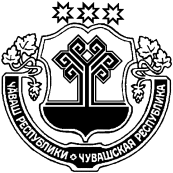 ЧУВАШСКАЯ РЕСПУБЛИКА ШЕМУРШИНСКИЙ  РАЙОНШЁМЁРШЁ РАЙОНАДМИНИСТРАЦИЙ,ЙЫШЁНУ«__» ________ 2015  №__Шёмёршё ял.АДМИНИСТРАЦИЯШЕМУРШИНСКОГО РАЙОНАПОСТАНОВЛЕНИЕ   «24» ноября 2015 года №416село Шемурша